Attachment No. 1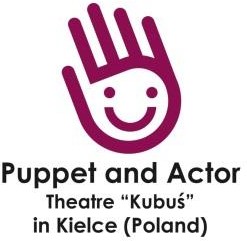 Teatr Lalki i Aktora „Kubuś” w Kielcach, ul. Duża 9, 25-304 Kielce, Polska, tel./fax +48 41 344-58-36,+48 41 368-02-93, www.teatrkubus.pl, Manager – Robert DrobniuchAPPLICATION FORMINTERNATIONAL COMPETITION FOR THE CONCEPT AND IMPLEMENTATION OF A PUPPET / ANIMATED OBJECT / THEATRICAL FORM “ANIMATUS”APPLICANT’S DATAPROJECT OF A PUPPET/ANIMATED OBJECT/THEATRE FORMATTACHMENTSInformation clause on the processing personal data and consent for participation in the program: According to art. 13 of the general regulation on the Protection of Personal Data of 27th of April 2016 (Journal of Laws UE L 119 of 04/05/2016), we would like to inform you that:The administrator of your personal data is Theatre of Puppet and Actor "Kubuś", Kielce ul. Duża 9, 25-304 Kielce,Contact with Data Protection Inspector: rk@ncnetcom.pl,Your personal data will be processed in order to participate in the workshops based on the Article 6 para. 1 lit. of general regulation on the protection of personal data of 27th of April 2016,Your personal data will be stored until your consent is revokedYou have the right to request the administrator to access your personal data, the right to rectify it, delete or limit processing, the right to withdraw consent and the right to transfer data,You have the right to lodge a complaint to the supervisory body of the Office for Personal Data Protection,Providing personal data is voluntary, however failure to provide your personal data may result in the inability to participate in the competition.At the same time, in accordance with Article 6 paragraph 1 lit. of general regulation on the protection of personal data of 27th of April 2016, I agree for processing my personal data in order to participate in the ANIMATUS competition - International Competition for Puppet Makers, organized by the Theater of Puppet and Actor "Kubuś" in Kielce on 20.06 - 10/09/2018.I declare that I have accepted all the conditions of the Regulations and the assumption of participation in the International Competition for the Concept and Implementation of a Puppet / Animated Object / Theater Form entitled "ANIMATUS".I declare that I am the sole author and owner of the puppet’s design, animated object, theatrical form and I am entitled to the full range of property and non-proprietary copyrights.The completed Application Form together with a project up to 10 MB in size and a photo of the artist should be sent to the address of the Competition Organizer: info@teatrkubus.pl by the deadline of 15:00 on 30 August 2018.Date_ 	Signature  	Name and surnameAgeAddress for correspondence (street, postal code, city, country)Mobile phone numberE-mailBiogramProject titleDescription of the project idea (max 1000 characters)Technical description